日本社会学会大会　大会発表申込システム利用の手引き日本社会学会事務局【注意】大会発表申込システム申込締切日は6月19日（金）12時00分です（例年より早まっているのでご注意ください）。締切直前はシステムの混雑が予想されます。申込情報の入力中に締切時間を過ぎてしまった場合でも、原則として申込を受け付けることはできません。システムのログインに必要なID・パスワードの確認を含め、余裕を持って申込を行っていただきますよう、お願い申し上げます。まず、ご自身の報告に使用する言語（日本語／英語）に応じて、下記のいずれかのシステムにログインしてください。●日本語発表システムhttps://service.gakkai.ne.jp/society-member/auth/public/JSS●英語発表システムhttps://service.gakkai.ne.jp/society-member/auth/public_eng/JSSStep-1：申込者情報の登録氏名、所属先、電話番号、メールアドレスなどの情報を入力してください。ここで入力したメールアドレス宛に、申込登録完了をお知らせするメールが届きます。メールアドレスが正しく入力されていないと、Step-4で申込登録完了のお知らせメールが受信できず、ご自身の申込が正常に完了しているか確認できませんので、ご注意ください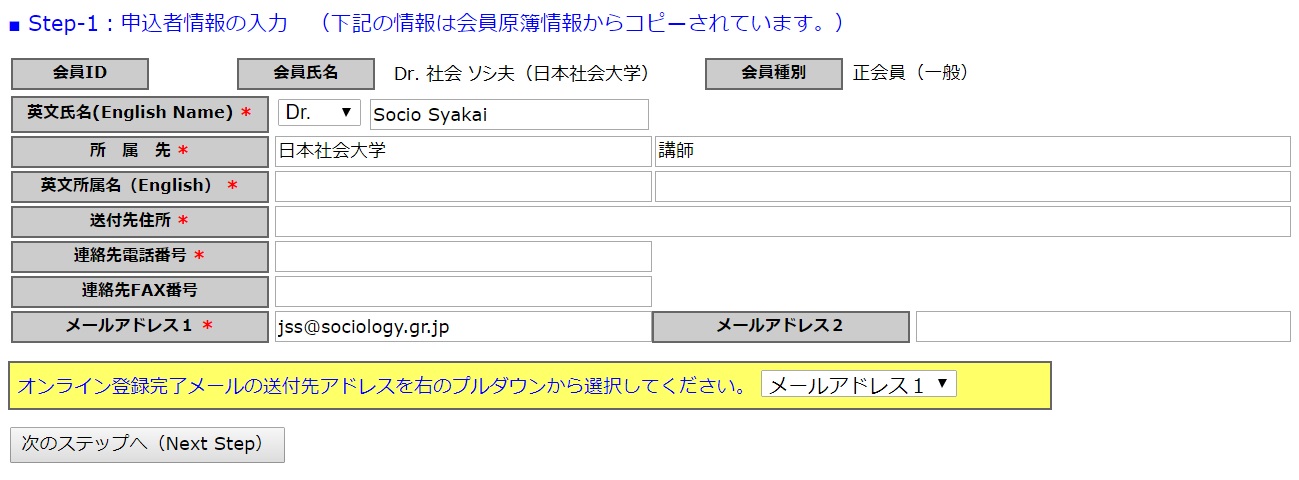 Step-2：原稿情報の入力プルダウンメニューから、報告を希望する部会を入力（自由報告の場合は第3希望まで入力）し、報告タイトルと英文タイトルを入力してください。本年度より、「ポスターセッションに振り替える（第2希望以降）」、「どの部会でもよい」という選択をすることが可能です。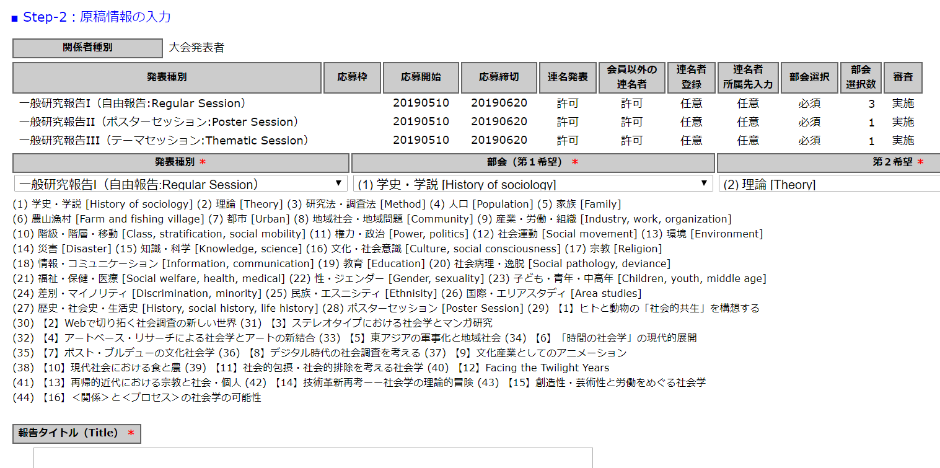 Step-2の画面下部にある「要旨」欄に、報告要旨を1,000字～1,400字（英語の場合、400～500words）でテキスト入力してください。ご自身のPCで作成された要旨をコピー＆ペーストすることをおすすめいたします。文字数・Word数に過不足がある場合、次のStepに進むことができません。本年度は報告要旨集のWeb化にともない、投稿する要旨はプレーンテキストのみとなります。図表を登録することはできません。要旨には【1.目的】【2.方法】【3.結果】【4.結論】を含めるようにしてください。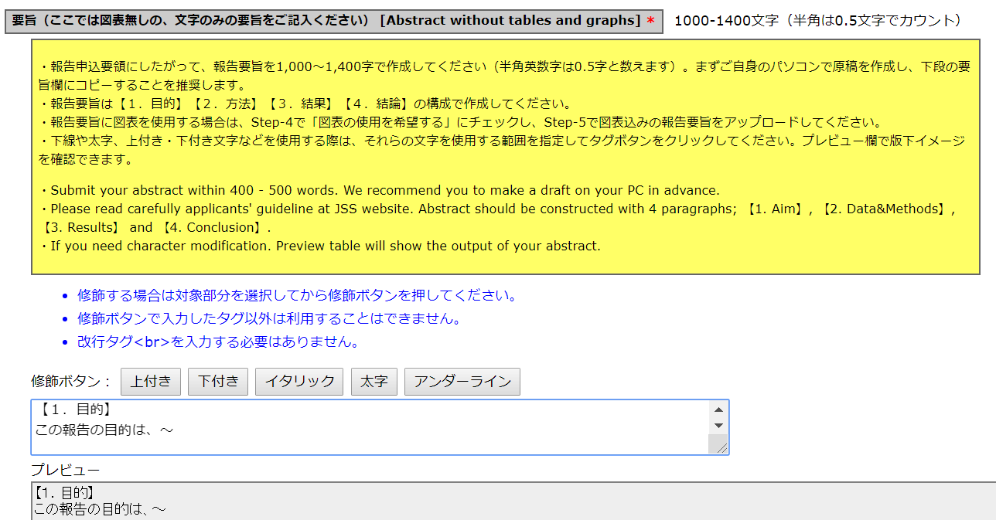 Step-3：連名者情報の入力登壇しない共同報告者がいる場合、ここで共同報告者の情報を登録してください。１報告につき登壇できる報告者は1名のみです。ここで入力した共同報告者の氏名と所属は、報告要旨集において登壇者の氏名の下に掲載されます。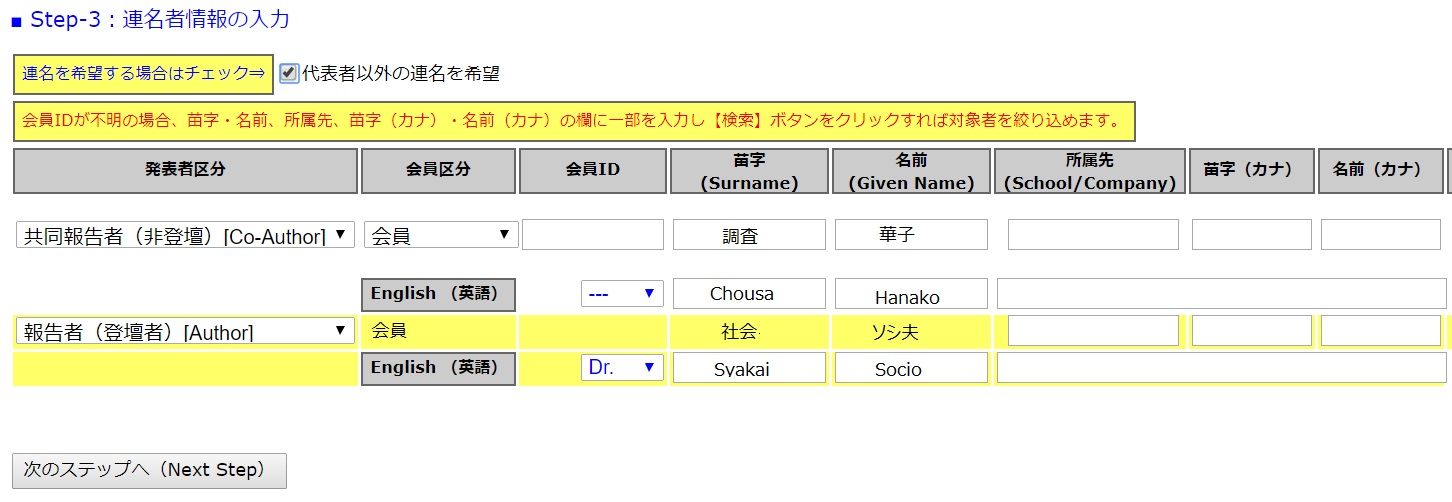 Step-4：その他の情報の入力テーマセッションに申し込みをした場合で、テーマセッションが不成立だった場合の対応などを入力してください。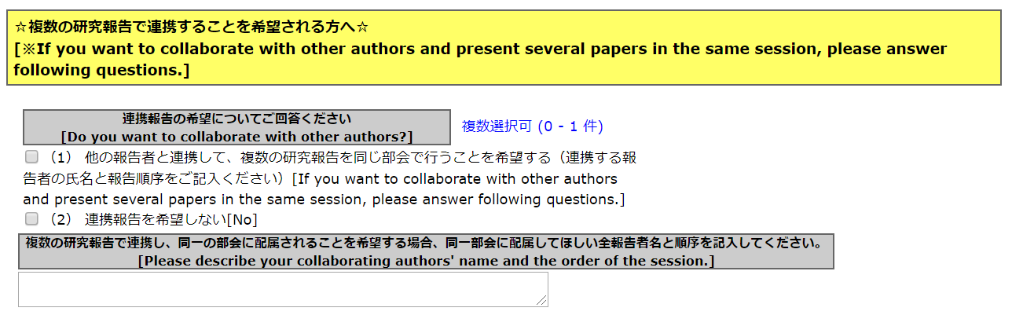 「連携報告」とは、複数の報告を同じ部会で発表することです。これを希望する場合は、ここで連携報告の希望と、連携したい報告者名を入力してください。ここで入力した連携報告情報に沿って、・〇〇についての研究報告（１）　●●大学　△△・〇〇についての研究報告（２）　●●大学　◆◆・○○についての研究報告（３）　●●大学　××といった形でプログラム編成が行われます。連携報告を行う場合は、連携報告者と希望部会やオンライン開催時の希望などについて、意思の統一を必ず行っておいてください。Step-4までの入力が完了すると、確認画面に移行します。入力内容を確認のうえ、確認画面最下部の「申込情報登録」ボタンをクリックしてください。Step-1で登録したメールアドレス宛に、登録完了のお知らせメールが届きます。お知らせメールが届かない場合、登録が正常に完了していないか、入力内容に誤りがある可能性がございます。ご注意ください。お知らせメールに記載されているURLから、申込期間中は何度でも入力内容の修正が可能です。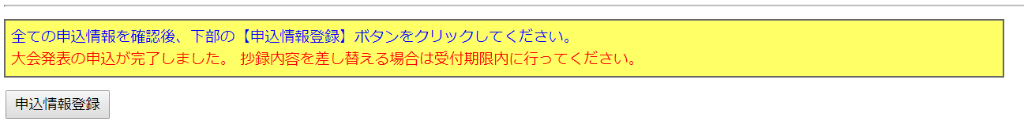 